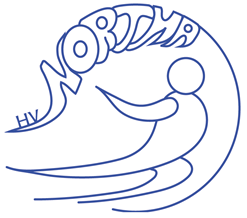 Donderdag 26 februari 2015Scholenhandbal-toernooi!De Schelft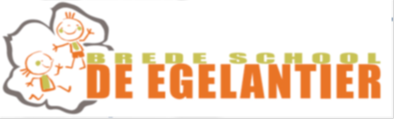 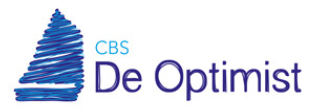 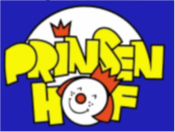 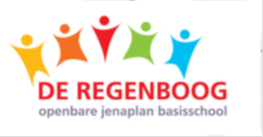 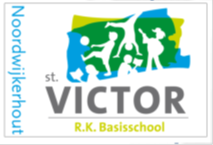 In de voorjaarsvakantie vindt weer de Northa Schoolhandbalkampioenschappen voor basisscholen uitNoordwijkerhout en De Zilk plaats.Op deze dag staan sportiviteit en spelplezier voorop, maar daarnaast zal er weer hard worden gestreden om de wisselbokaal te winnen voor je school. In al de 3 leeftijdscategorieën zijn er bekers te winnen. Na iedere leeftijdsgroep is er een bekertje drinken Voor de kinderen. Verderop in dit programmaboekje zijn de regels uitgelegd.Vind je handbal leuk en ben je enthousiast geworden? Kom dan gerust een keer kijken of meetrainen bij onze vereniging in de Arend den Elzenhal (tijdens het zaalseizoen en buiten op ons veld op het VVSB-terrein). Na afloop van het toernooi krijgt iedereen een strippenkaart mee waarmee je drie keer gratis kunt meetrainen. Voor meer informatie en de trainingstijden kan je kijken op onze vernieuwde website www.northa.nl Een toernooi als dit kan niet zonder vrijwilligers georganiseerd worden. De zaalwachten,scheidsrechters, tafelaars die de punten bijhouden en de toernooicommissie zetten zich in om alleszo sportief en vlekkeloos mogelijk te laten verlopen. Ook de coaches van de teams zijn heelbelangrijk om de kinderen te begeleiden. Hiernaast is veel werk verricht door de vakleerkrachten vande basisscholen om de inschrijvingen te regelen. Deze mensen worden langs deze weg alvasthartelijk bedankt. Want zonder hun inzet is dit toernooi niet mogelijk.Wij wensen iedereen een fijne en sportieve dag toe!Groep 3/4Groep 5/6Groep 7/8N.B.Omdat er  maar 2 jongensteams zijn aangemeld, spelen zij mee in de andere poule. Wel strijden zij uiteindelijk voor de 1e of 2e plaats van de jongens poule onderling. Daarom spelen zij 2 keer elkaar. De wedstrijden worden gespeeld met 5 personen in het veld en 1 keeper per team voor de groepen 3 t/m 4 zijn het 4 spelers.Een team mag uit meer dan 4 of 6 spelers bestaan (reserves).Tijdens de wedstrijd mogen doorlopend spelers gewisseld worden aan de zijlijn.Iedereen mag slechts in één team meespelen (mits door toernooileiding is aangegeven dat je een ander team kan helpen)Als je niet genoeg spelers hebt overleg dan altijd met de toernooileiding. Dan kunnen we een oplossing bedenkenDe scheidsrechters en tafelaars doen allemaal hun uiterste best. Als je het onverhoopt nieteens bent met een beslissing, meld dit dan bij de toernooileidingDe wedstrijden duren 8 of 10 minuten.Er wordt zonder lichamelijk contact gespeeld. Lichamelijk contact = verboden! Overspelen naar elkaar is zeer belangrijk.Je mag 3 passen zetten met de balJe mag dribbelen met de bal, wel recht naar beneden (niet als basketbal).Je mag de bal niet uit de handen slaanAls de bal achter is geweest neemt de keeper de bal uit (als de bal “achter” raakt door een verdediger, is het een hoekworp)Bij het overspelen en dribbelen kan je als verdediger de bal vangen/wegtikken.De scheidsrechters houden zoveel mogelijk rekening met het niveau van de spelersBij winst krijgt je team 3 punten, gelijkspel 1 punt en bij verlies 0 puntenBij gelijke stand kijken we naar het doelsaldo.In alle andere gevallen beslist de toernooileiding.Sportiviteit en spelplezier staan voorop!Shoot outDit jaar introduceren we voor het eerst de Shoot out tijdens het toernooi. Hierbij moet elke speler een keer alleen tegen de keeper proberen te scoren. Regels:-start op teken van de scheidsrechter vanaf de middenlijn.-elke speler krijgt een poging, ook de keepers.-het team met minder aantal spelers, moet enkele spelers aanwijzen voor een extra poging om het aantal gelijk te krijgen met de tegenpartij.-een gewonnen sessie levert 2 punten op, verlies 0. Deze worden opgeteld bij de andere mogelijk behaalde score-de speler mag tippend/dribbelend met de bal richting doel gaan.-het schot op doel of de afzet voor een sprongworp moet voor de cirkel gebeuren.-bij gelijk spel, wordt doorgegaan totdat er 2 punten verschil is ontstaan.- om de beurt krijgt een team een poging.ZEER GEWENST: BEGELEIDERS / COACHESBij de indeling van het toernooi wordt, voor zover mogelijk, gekeken naar leeftijd enervaring. Wij achten het zeer gewenst dat een team zich laat begeleiden door een volwassen coachof begeleider. Het wisselen en het toezicht voor en na de wedstrijden zal dan prettiger verlopen. Alsu merkt dat er een onrechtmatige speler in het veld staat, geef dit dan direct door aan de toerleiding.Het is voor de toernooileiding onmogelijk om dit achteraf nog te controleren en actie te ondernemen.AANSPRAKELIJKHEIDDe toernooileiding is niet verantwoordelijk voor eventueel verloren, zoekgeraakte of gestolengoederen. Tevens is de toernooileiding niet verantwoordelijk voor persoonlijke schade en/oflichamelijk letsel. Tijdens de wedstrijden zal er EHBO aanwezig zijn.Northa is als vereniging verantwoordelijk voor beschadigingen aan sportvelden in de sporthal en kleedkamers. Daarom mag er niet aan de borden, ringen of palen worden gehangen.Verblijf in de kleedkamers moet beperkt blijven tot het omkleden en/of opfrissen. Bij schade zullendaders op hun daden worden aangesproken en zullen zij de schade moeten vergoeden.LINKS:Voor uitgebreide informatie over de spelregels http://www.handbal.nl/userfiles/Download_formulieren/Jeugdspelregelboekje_2010.pdfNick Schilder van Nick en Simon heeft zelf ook gehandbald https://www.youtube.com/watch?v=iT__gXxT5fQtijdVeld 1Veld 1Veld 2Veld 2teamTeamTeamTeam09:30StuiterballenHandbalgirlsVictorknallersGlittersportgirls09:38HandbalboysQuickboysKampioentjesHandbalpanters09:46StuiterballenHandbalboysVictorknallersKampioentjes09:54HandbalgirlsQuickboysGlittersportgirlsHandbalpanters10:02StuiterballenQuickboysVictorknallersHandbalpanters10:10HandbalgirlsHandbalboysGlittersportgirlsKampioentjesShoot outShoot outShoot outShoot out10:20StuiterballenHandbalgirlsVictorknallersGlittersportgirls10:26HandbalboysQuickboysKampioentjesHandbalpanters10:32StuiterballenHandbalboysVictorknallersKampioentjes10:38HandbalgirlsQuickboysGlittersportgirlsHandbalpanters10:46StuiterballenQuickboysVictorknallersHandbalpanters10:52HandbalgirlsHandbalboysGlittersportgirlsKampioentjes11:10Prijsuitreiking in de kantinePrijsuitreiking in de kantinePrijsuitreiking in de kantinePrijsuitreiking in de kantinetijdVeld 1Veld 1Veld 2Veld 2teamteamTeamTeam11:30Yolo boysHandbalknallersSlijmersSupergirls11:40FeyjaxSlapende smileysSuperhandballersApekopjes11:50GangstersYolo boys12:00HandbalknallersFeyjaxSlijmersSuperhandballers12:10Slapende smileysGangstersSupergirlsApekopjes12:20Yolo boysFeyjax12:30Slapende smileysHandbalknallersSlijmersApekopjes12:40GangstersFeyjaxSupergirlsSuperhandballers12:50Yolo boysSlapende smileysHandbalknallersGangstersShoot outShoot outShoot outShoot out13:06Yolo boysHandbalknallersSlijmersSupergirls13:12FeyjaxSlapende smileysApekopjesSuperhandballers13:18GangstersYolo boys13:24HandbalknallersFeyjaxSuperhandballersSlijmers13:30Slapende smileysGangstersApekopjesSupergirls13:36Yolo boysFeyjax13:42Slapende smileysHandbalknallersApekopjesSlijmers13:48GangstersFeyjaxSuperhandballersSupergirls13:54Yolo boysSlapende smileysHandbalknallersGangsters14:15Prijsuitreiking in de kantinePrijsuitreiking in de kantinePrijsuitreiking in de kantinePrijsuitreiking in de kantinetijdVeld 1Veld 1Veld 2Veld 2teamTeamTeamTeam14:30IetsSprankelbendeAngry birdsCookie monster14:40EgelantierHC Puist14:50Iets Angry birds15:00EgelantierSprankelbendeHC PuistCookie monster15:10IetsEgelantier15:20Cookie monsterSprankelbendeHC PuistAnry birds15:30Cookie monsterEgelantierIetsHC Puist15:40SprankelbendeAnry birds15:50IetsCookie monsterSprankelbendeHC Puist16:00Angry birdsEgelantier16:15HC Puist Egelantier (2e wedstrijd jongenspoule)Egelantier (2e wedstrijd jongenspoule)Egelantier (2e wedstrijd jongenspoule)Shoot outShoot outShoot outShoot out16:30IetsSprankelbendeAngry birdsCookie monster16:36EgelantierHC PuistIets Angry birds16:42EgelantierSprankelbendeHC PuistCookie monster16:48IetsEgelantier16:54Cookie monsterSprankelbendeHC PuistAnry birds17:00Cookie monsterEgelantierIetsHC Puist17:06IetsCookie monsterSprankelbendeAnry birds17:12Angry birdsEgelantierSprankelbendeHC Puist17:30Prijsuitreiking in de kantinePrijsuitreiking in de kantinePrijsuitreiking in de kantinePrijsuitreiking in de kantineWelke school heeft dit jaar de wisselbeker gewonnen???Welke school heeft dit jaar de wisselbeker gewonnen???Welke school heeft dit jaar de wisselbeker gewonnen???Welke school heeft dit jaar de wisselbeker gewonnen???